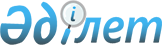 Об утверждении Правил ведения реестра владельцев газонаполнительных станций, газонаполнительных пунктов, автогазозаправочных станций и промышленных потребителей - владельцев сосудов, работающих под давлением, использующих их для хранения сжиженного нефтяного газаПриказ Министра по чрезвычайным ситуациям Республики Казахстан от 13 ноября 2023 года № 607. Зарегистрирован в Министерстве юстиции Республики Казахстан 15 ноября 2023 года № 33639.
      В соответствии с подпунктом 138-2) пункта 16 Положения о Министерстве по чрезвычайным ситуациям Республики Казахстан, утвержденного постановлением Правительства Республики Казахстан от 23 октября 2020 года № 701, ПРИКАЗЫВАЮ:
      1. Утвердить прилагаемые Правила ведения реестра владельцев газонаполнительных станций, газонаполнительных пунктов, автогазозаправочных станций и промышленных потребителей - владельцев сосудов, работающих под давлением, использующих их для хранения сжиженного нефтяного газа.
      2. Комитету промышленной безопасности Министерства по чрезвычайным ситуациям Республики Казахстан обеспечить:
      1) государственную регистрацию настоящего приказа в Министерстве юстиции Республики Казахстан;
      2) размещение настоящего приказа на интернет-ресурсе Министерства по чрезвычайным ситуациям Республики Казахстан;
      3) в течении десяти рабочих дней после государственной регистрации настоящего приказа в Министерстве юстиции Республики Казахстан представление в Юридический департамент Министерства по чрезвычайным ситуациям Республики Казахстан сведения об исполнении мероприятий, предусмотренных подпунктами 1) и 2) настоящего пункта.
      3. Контроль за исполнением настоящего приказа возложить на курирующего вице-министра по чрезвычайным ситуациям Республики Казахстан.
      4. Настоящий приказ вводится в действие по истечении десяти календарных дней после дня его первого официального опубликования.
      "СОГЛАСОВАН"Министерство энергетикиРеспублики Казахстан Правила ведения реестра владельцев газонаполнительных станций, газонаполнительных пунктов, автогазозаправочных станций и промышленных потребителей - владельцев сосудов, работающих под давлением, использующих их для хранения сжиженного нефтяного газа Глава 1. Общие положения
      1. Настоящие Правила ведения реестра владельцев газонаполнительных станций, газонаполнительных пунктов, автогазозаправочных станций и промышленных потребителей - владельцев сосудов, работающих под давлением, использующих их для хранения сжиженного нефтяного газа (далее – Правила) разработаны в соответствии с подпунктом 138-2) пункта 16 Положения о Министерстве по чрезвычайным ситуациям Республики Казахстан, утвержденного постановлением Правительства Республики Казахстан от 23 октября 2020 года № 701 и определяют порядок ведения реестра владельцев газонаполнительных станций, газонаполнительных пунктов, автогазозаправочных станций и промышленных потребителей - владельцев сосудов, работающих под давлением, использующих их для хранения сжиженного нефтяного газа (далее – реестр).
      2. Основные понятия, используемые в настоящих Правилах, применяются в соответствии с законодательствами Республики Казахстан о газе и газоснабжении и в области промышленной безопасности.
      3. Реестр создается с целью ведения единого перечня владельцев газонаполнительных станций, газонаполнительных пунктов, автогазозаправочных станций и промышленных потребителей – владельцев сосудов, работающих под давлением, использующих их для хранения сжиженного нефтяного газа (далее – владелец). 
      4. Реестр представляет собой единый, периодически уточняемый перечень владельцев, содержащий все необходимые сведения информационно-справочного характера о них. 
      5. Ведение реестра осуществляется территориальными подразделениями уполномоченного органа в области промышленной безопасности (далее – территориальное подразделение).
      6. Реестр размещается в открытом доступе на интернет-ресурсе уполномоченного органа в области промышленной безопасности. Глава 2. Порядок ведения реестра
      7. Ведение реестра осуществляется на основании сведений, представленных владельцами по форме, согласно приложению 1 к настоящим Правилам.
      8. Ведение реестра включает в себя:
      1) формирование (включение, исключение) сведений о владельцах;
      2) актуализация (обновление, исключение) сведений о владельцах.
      9. Для формирования реестра владелец подает заявление в виде электронного документа или документа на бумажном носителе в территориальное подразделение по местонахождению объекта по форме, согласно приложению 2 к настоящим Правилам с приложением копии документов, подтверждающих указанные в них сведения.
      10. В реестр не вносятся сведения об одном и том же объекте (опасном техническом устройстве), за исключением случаев смены владельца и (или) места расположения (опасного технического устройства). 
      11. Территориальное подразделение в срок, не превышающий 10 (десяти) рабочих дней с даты поступления заявления, рассматривает представленную информацию и проверяет ее на полноту и достоверность указанных в заявлении сведений. 
      12. По результатам рассмотрения заявления заявителю направляется письменное уведомление о включения (исключения) в (из) реестр (а) владельца либо уведомление о необходимости устранения имеющихся замечаний и недостатков в случае неполной и недостоверной информации указанных в заявлении сведений.
      13. После рассмотрения заявления территориальное подразделение в течение 3 (трех) рабочих дней представляют в уполномоченный орган в области промышленной безопасности сведения по форме согласно приложению 1 к настоящим Правилам.
      Уполномоченный орган в области промышленной безопасности после получения сведений по вышеуказанной форме опубликовывает реестр в течение 3 (трех) рабочих дней на интернет-ресурсе уполномоченного органа в области промышленной безопасности.
      14. Актуализация реестра, размещенного на интернет-ресурсе уполномоченного органа в области промышленной безопасности осуществляется уполномоченным органом в области промышленной безопасности ежемесячно до 20 (двадцатого) числа. 
      15. Актуализация сведений реестра происходит при изменении одного из сведений, указанных в приложении 1 к настоящим Правилам.
      Об указанных изменениях, а также в случаях, предусмотренных подпунктами 2), 3), 4) и 5) пункта 16 настоящих Правил, владелец, своевременно уведомляет территориальное подразделение в виде электронного документа или на бумажном носителе. 
      Территориальное подразделение в течение 3 (трех) рабочих дней представляет в уполномоченный орган в области промышленной безопасности сведения, предусмотренные частью второй настоящего пункта.
      Также источником актуализации служат полученные данные уполномоченного органа, осуществляющего государственное регулирование производства, транспортировки (перевозки), хранения и оптовой реализации газа, а также розничной реализации и потребления товарного и сжиженного нефтяного газа.
      16. Владелец исключается из реестра по нижеследующим случаям:
      1) на основании заявления владельца по форме согласно приложению 1 настоящим Правилам;
      2) в отношении юридического или физического лица (индивидуального предпринимателя) имеется вступившее в законную силу решение (приговор) суда о запрете на занятие деятельностью по реализации сжиженного нефтяного газа;
      3) ликвидации владельца, являющегося субъектом предпринимательства в соответствии с законодательством Республики Казахстан;
      4) изменение сведений о владельце сосудов, работающих под давления внесенных в реестр ранее (смена владельца);
      5) ликвидации (утилизации) сосуда, работающих под давления; 
      6) отсутствие сосуда, работающих под давления на газонаполнительных станциях, газонаполнительных пунктов, автогазозаправочных станций и промышленных потребителей;
      7) на основании обращения государственных органов. 
      17. При исключении владельца из реестра на основании предусмотренных подпунктами 2), 6) и 7) пункта 16 настоящих Правил, территориальное подразделение уведомляет владельца в течении 5 (пяти) рабочих дней. 
      18. В случае несогласия с ответом территориального подразделения по результатам рассмотрения заявления и опубликованным реестром в соответствии с подпунктом 2-2) пункта 2 статьи 7 Закона РК "О газе и газоснабжении", вправе обжаловать в соответствии с Административным процедурно-процессуальным кодексом Республики Казахстан. Реестр владельцев газонаполнительных станций, газонаполнительных пунктов, автогазозаправочных станций и промышленных потребителей – владельцев сосудов, работающих под давлением, использующих их для хранения сжиженного нефтяного газа Заявление о включении (исключении) в (из) реестр (а) владельцев газонаполнительных станций, газонаполнительных пунктов, автогазозаправочных станций и промышленных потребителей-владельцев сосудов, работающих под давлением, использующих их для хранения сжиженного нефтяного газа
      ___________________________________________________________________________(наименование юридического или физического лица, БИН/ ИИН, Ф.И.О. руководителя)
      Руководствуясь подпунктом 2-2) пункта 2 статьи 7 Закона Республики Казахстан"О газе и газоснабжении", просит Вас включить (исключить) в (из) реестр (а)владельцев газонаполнительных станций, газонаполнительных пунктов,автогазозаправочных станций и промышленных потребителей-владельцев сосудов,работающих под давлением использующих их для хранения сжиженного нефтяногогаза, следующий (е) объект (ы):________________________________________________________________________(вид объекта (газонаполнительная станция, газонаполнительный пункт,автогазозаправочная станция, промышленный потребитель),адрес фактического нахождения объекта)________________________________________________________________________(общая характеристика объекта – количество и объем сосудов, заводской номер(указанный на прикреплҰнной заводом изготовителем табличке, выполненнойв соответствии с ГОСТ 12971 "Таблички прямоугольные для машин и приборов"),учетный номер территориального подразделения (департамента), объемрезервуарного парка хранения сжиженного нефтяного газа, фактическоеместонахождение сосудов, работающих под давлением – перечислить по порядку)_________________________________________________________________________(сведения о согласовании проектной документации объекта с территориальнымподразделением (№ и дата письма-согласования) в соответствии со статьей 78 ЗаконаРК "О гражданской защите")_________________________________________________________________________(сведения о проведении технического освидетельствования с участиемгосударственного инспектора при вводе в эксплуатацию объекта(№ и дата акта технического освидетельствования))_________________________________________________________________________(отрасль промышленности и вид деятельности)________________________________________________________________________*(основание для исключения из реестра)Настоящим ______________________________________________________________,(заявитель)даю согласие на использование сведений, составляющих охраняемую законом тайну,и подтверждаю:
      1) достоверность представленной информации, осведомленность об ответственностиза представление недостоверных сведений в соответствии с законодательствомРеспублики Казахстан;
      2) что в отношении лица не начаты процедуры ликвидации, реабилитации илибанкротства, а также, не приостановлена деятельность в соответствиис законодательством Республики Казахстан.Должность (место подписи и печати) Ф.И.О.Примечание: *заполняется в случае исключения объекта из реестра
					© 2012. РГП на ПХВ «Институт законодательства и правовой информации Республики Казахстан» Министерства юстиции Республики Казахстан
				
      Министр по чрезвычайным ситуациямРеспублики Казахстан

С. Шарипханов
Утверждены
приказом Министра
по чрезвычайным ситуациям
Республики Казахстан
от 13 ноября 2023 года № 607Приложение 1
к Правилам ведения реестра
владельцев газонаполнительных
станций, газонаполнительных
пунктов, автогазозаправочных
станций и промышленных
потребителей-владельцев
сосудов, работающих
под давлением, использующих
их для хранения сжиженного
нефтяного газаФорма
№ п/п
Наименование юридического или физического лица (ИП)
БИН, ИИН
Адрес юридического или физического лица, Ф.И.О. руководителя (владельца)
Наименование объекта
Отрасль промышленности и вид деятельности
Особенности идентификации опасного технического устройства (сосуд, работающих под давлением, рабочая среда)
Общая характеристика объекта(количество и объем сосудов, заводской номер, учетный номер в территориальном подразделении)
Общая характеристика объекта(количество и объем сосудов, заводской номер, учетный номер в территориальном подразделении)
Общая характеристика объекта(количество и объем сосудов, заводской номер, учетный номер в территориальном подразделении)
Общая характеристика объекта(количество и объем сосудов, заводской номер, учетный номер в территориальном подразделении)
Местонахождение объекта (фактический адрес)
№ п/п
Наименование юридического или физического лица (ИП)
БИН, ИИН
Адрес юридического или физического лица, Ф.И.О. руководителя (владельца)
Наименование объекта
Отрасль промышленности и вид деятельности
Особенности идентификации опасного технического устройства (сосуд, работающих под давлением, рабочая среда)
общее количество СРД, шт
учетный №
заводской №
объем СРД, м3
Местонахождение объекта (фактический адрес)
1
2
3
4
5
6
7
8
8
8
8
9Приложение 2
к Правилам ведения реестра
владельцев газонаполнительных
станций, газонаполнительных
пунктов, автогазозаправочных
станций и промышленных
потребителей-владельцев
сосудов, работающих
под давлением использующих
их для хранения сжиженного
нефтяного газа